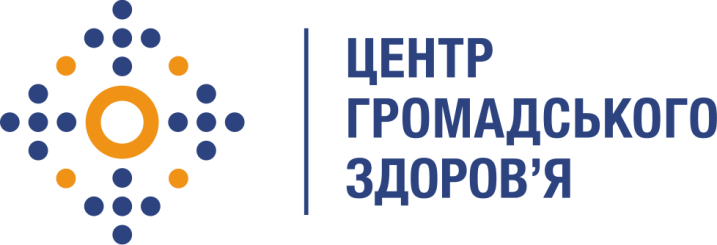 Державна установа «Центр громадського здоров’я Міністерства охорони здоров’я України» (далі ЦГЗ) оголошує  конкурс на відбір спеціаліста з лікування.Назва позиції: Спеціаліст з лікуванняОсновні обов'язки:Збір та узагальнення програмних даних щодо  індикаторів охоплення послугами з профілактики ВІЛ, ТБ серед уразливих груп населення, догляду та підтримки ЛЖВ, пацієнтів з МРТБ/РРТ в рамках суб-гранту;Менторинг та супровід фахівців з МіО регіональних команд Полтавської та Сумської областей щодо ведення звітності, моніторингу та оцінки ефективності виконання програмних індикаторів;Здійснення регулярних моніторингових візитів до регіональних команд з метою верифікації отриманих даних;Координація та супровід процесу розробки уніфікованих процедур щодо програмного моніторингу та оцінки відповідно до існуючих практик та організаційна допомога регіональним командам у інституалізації підходів в рамках роботи міжсекторальної робочої групи з питань моніторингу та оцінки на обласному рівні;Проведення аналізу та оцінки різних підходів/моделей надання послуг за компонентами суб-гранту для відбору кращих практик заснованих на доказах та результатах. Підготовка регулярних аналітичних звітів за результатами такої оцінки;Внесення інформації до порталу стратегічної інформації ЦГЗ за показниками програмного моніторингу та епідеміологічними показниками;Участь в розробці адвокаційної стратегії з питань розбудови системи моніторингу та оцінки впровадження програм, включаючи затвердження звітних форм, рекомендацій та інструкцій відповідними рішеннями робочої групи з питань МіО, оптимізації звітності тощо;Участь в організації процесу збору даних та підготовка розрахунків вартості послуг за компонентами суб-гранту з метою забезпечення їх фінансування за кошти державного/місцевого/обласного бюджетів (включаючи проведення хронометражу надання послуг тощо);Забезпечення координації  процесу обліку (із дотриманням вимог щодо конфіденційності інформації) осіб, які отримують послуги за компонентами суб-гранту відповідно до національних рекомендацій та практик.Підготовка регулярних аналітичних звітів, матеріалів за результатами діяльності;Взаємодія з центрами моніторингу та оцінки закладів охорони здоров’я (зокрема центрами СНІДу та протитуберкульозними закладами), установами, які  збирають та узагальнюють інформацію щодо представників цільової групи для формування об’єктивної картини поширеності захворювань, попиту у послугах та сервісах, які ці послуги надають.Участь у розробці та імплементації електронних інструментів моніторингу та оцінки в межах компетенції.  Вимоги до професійної компетентності:Вища освіта.Вміння одночасно координувати різні види діяльності та виконувати всі завдання вчасно.Високий рівень комп'ютерної грамотності, в тому числі знання MS Office.Високий рівень самоорганізації.Вміння працювати на результат.Резюме мають бути надіслані електронною поштою на електронну адресу: vacancies@phc.org.ua. В темі листа, будь ласка, зазначте: «118-2019 Спеціаліст з лікування».Термін подання документів – до 26 червня 2019 року.За результатами відбору резюме успішні кандидати будуть запрошені до участі у співбесіді. У зв’язку з великою кількістю заявок, ми будемо контактувати лише з кандидатами, запрошеними на співбесіду. Умови завдання та контракту можуть бути докладніше обговорені під час співбесіди.Державна установа «Центр громадського здоров’я Міністерства охорони здоров’я України»  залишає за собою право повторно розмістити оголошення про вакансію, скасувати конкурс на заміщення вакансії, запропонувати посаду зі зміненими обов’язками чи з іншою тривалістю контракту.